В соответствии с частью 4 статьи 62 Градостроительного кодекса Российской Федерации, Федерального закона от 6 октября 2003 года № 131-ФЗ «Об общих принципах организации местного самоуправления в Российской Федерации», руководствуясь Положением об администрации муниципального района «Улётовский район» Забайкальского края, утверждённым решением Совета муниципального района «Улётовский район» Забайкальского края от 21.04.2017 № 380, Уставом муниципального района «Улётовский район» Забайкальского края, администрация муниципального района «Улётовский район» Забайкальского края п о с т а н о в л я е т:1. Утвердить прилагаемый Порядок установления причин нарушения законодательства о градостроительной деятельности на территории муниципального района «Улётовский район» Забайкальского края.2. Настоящее постановление официально опубликовать (обнародовать) на официальном сайте муниципального района «Улётовский район» в информационно-телекоммуникационной сети «Интернет» в разделе «Документы» - «Правовые акты администрации» https://uletov.75.ru/.3. Контроль за выполнением настоящего постановления возложить на первого заместителя главы муниципального района «Улётовский район» В.А.Горковенко.Глава муниципального района«Улётовский район»							А.И.СинкевичПриложениек постановлению администрации муниципального района «Улётовский район»от «___» марта 2022 года № ______/нПОРЯДОКустановления причин нарушения законодательствао градостроительной деятельности на территории муниципального района «Улётовский район» Забайкальского края1.	Общие положения1.1. Настоящий Порядок установления причин нарушения законодательства о градостроительной деятельности на территории муниципального района «Улётовский район» Забайкальского края (далее — Порядок) определяет порядок установления причин нарушения законодательства о градостроительной деятельности в случае причинения вреда жизни или здоровью физических лиц, имуществу физических или юридических лиц в результате нарушения законодательства о градостроительной деятельности в отношении объектов, не указанных в частях 2 и 3 статьи 62 Градостроительного кодекса Российской Федерации, или в результате нарушения законодательства о градостроительной деятельности, если вред жизни или здоровью физических лиц либо значительный вред имуществу физических или юридических лиц не причиняется.1.2. Установление причин нарушения законодательства о градостроительной деятельности осуществляется в случае причинения вреда жизни или здоровью физических лиц, обнаруженного при строительстве, реконструкции, капитальном ремонте объектов капитального строительства или в результате нарушения законодательства о градостроительной деятельности, если вред жизни или здоровью физических лиц либо значительный вред имуществу физических или юридических лиц не причиняется (далее – причинение вреда).1.3. Установление причин нарушения законодательства о градостроительной деятельности осуществляется в целях:- устранения нарушений законодательства о градостроительной деятельности;- определения круга лиц, которым причинен вред в результате нарушения законодательства, а также размеров причиненного вреда;- определения лиц, допустивших нарушения законодательства о градостроительной деятельности, и обстоятельств, указывающих на их виновность;- обобщения и анализа установленных причин нарушения законодательства о градостроительной деятельности в целях разработки предложений для принятия мер по предупреждению подобных нарушений; использование материалов по установлению причин нарушений законодательства о градостроительной деятельности при разработке предложений по совершенствованию действующих нормативных правовых актов; определения мероприятий по восстановлению благоприятных условий жизнедеятельности граждан.1.4. Установление причин причинения вреда проводится независимо от источников финансирования строящихся или построенных объектов, форм собственности и ведомственной принадлежности объектов и участников строительства.1.5. Настоящий Порядок применяется в случаях, когда отношения, связанные с принятием мер по обеспечению безопасности строительства, предупреждению чрезвычайных ситуаций природного и техногенного характера и ликвидации их последствий при территориальном планировании, градостроительном зонировании, планировке территорий, архитектурно-строительном проектировании (включая инженерные изыскания), строительстве, реконструкции и капитальном ремонте объектов капитального строительства, не урегулированы законодательством Российской Федерации в области защиты населения и территорий от чрезвычайных ситуаций природного и техногенного характера, а также техническими регламентами.2.	Установление причин нарушения законодательства о градостроительной деятельности2.1. Причины нарушения законодательства о градостроительной деятельности в случае причинения вреда устанавливаются технической комиссией, созданной постановлением администрации муниципального района «Улётовский район» Забайкальского края (далее – постановление).2.2. Поводом для рассмотрения администрацией муниципального района «Улётовский район» Забайкальского края (далее – Администрация) вопроса об образовании технической комиссии являются:- заявление физического и (или) юридического лица либо их представителей о причинении вреда; - документы государственных органов и (или) органов местного самоуправления, содержащие сведения о нарушении законодательства о градостроительной деятельности, повлекшем причинение вреда;- извещение лица, осуществляющего строительство, о возникновении аварийной ситуации при строительстве, реконструкции, капитальном ремонте объекта капитального строительства, повлекшей за собой причинение вреда; - сведения о нарушении законодательства о градостроительной деятельности, повлекшие за собой причинение вреда, полученные из других источников.2.3. Администрация проводит проверку информации и не позднее 10 дней с даты ее получения издает постановление об образовании технической комиссии по установлению причины нарушения законодательства о градостроительной деятельности или об отказе в ее образовании.2.4. В постановлении указывается основание и цель, состав технической комиссии, устанавливается срок работы технической комиссии, который не может превышать двух месяцев со дня образования комиссии до дня утверждения ее заключения.2.5. Отказ в образовании технической комиссии допускается в случаях:- отсутствия выполнения работ по строительству, реконструкции, капитальному ремонту объекта капитального строительства; - отсутствия вреда, причиненного физическому (физическим) и (или) юридическому (юридическим) лицам; - незначительный размер вреда, причиненного имуществу физического или юридического лица, возмещенного с согласия этого лица до принятия решения об образовании технической комиссии.2.6. Копия решения об отказе в образовании технической комиссии в течение 10 дней направляется (вручается) Администрацией лицу (органу), указанному в пункте 2.2 настоящего Порядка.3.	Техническая комиссия3.1. Техническая комиссия не является постоянно действующим органом и создается в каждом отдельном случае.3.2. В состав технической комиссии включаются представители:- администрации муниципального района «Улётовский район» Забайкальского края в области архитектуры, градостроительства, экологии и окружающей среды, коммунального хозяйства, охраны труда, управления муниципальным имуществом; - администраций поселений муниципального района «Улётовский район» Забайкальского края, на территории которого находится объект;- Государственного автономного учреждения «Государственная экспертиза Забайкальского края» (по согласованию); - Государственной инспекции Забайкальского края (по согласованию); - иных органов государственной власти Забайкальского края и организаций (по согласованию).Председателем технической комиссии является первый заместитель главы муниципального района «Улётовский район» Забайкальского края.3.3. В качестве наблюдателей при установлении причин нарушения законодательства о градостроительной деятельности, в результате которого причинен вред, могут принимать участие заинтересованные лица (застройщик, технический заказчик, лицо, выполняющее инженерные изыскания, лицо, осуществляющее подготовку проектной документации, лицо, осуществляющее строительство, либо их представители, представители специализированной экспертной организации в области проектирования и строительства) и представители граждан и их объединений. 3.4. Для установления причин нарушения законодательства о градостроительной деятельности и определения лиц, допустивших такое нарушение, Техническая комиссия осуществляет следующие функции: а) запрашивает и изучает материалы инженерных изысканий, исходно-разрешительную и проектную документацию, на основании которой осуществляется строительство (реконструкция, капитальный ремонт) объекта либо осуществлялось строительство эксплуатирующегося объекта; б) устанавливает наличие документов, подтверждающих согласование проектной документации с государственными надзорными органами в соответствии с архитектурно-планировочным заданием и действующим законодательством, наличие положительных заключений государственных экспертиз проектной документации, наличие других необходимых для строительства и эксплуатации объекта документов; в) осуществляет проверку исполнительной документации по объекту строительства; г) проверяет факт направления лицом, осуществляющим строительство, информации о начале строительства и об окончании этапа строительства объекта в орган, осуществляющий государственный строительный надзор, если осуществление такого надзора предусмотрено законодательством; д) устанавливает соответствие физических и юридических лиц, осуществляющих проектирование, строительство (либо выполняющих отдельные виды работ) и эксплуатацию объекта, требованиям законодательства Российской Федерации, предъявляемым к таким лицам; е) производит осмотр здания, сооружения, на которых допущено причинение вреда жизни или здоровью физических лиц, имуществу физических или юридических лиц, с целью проверки соответствия объекта строительства выданному разрешению на строительство, проектной документации, строительным нормам и правилам, техническим регламентам, требованиям градостроительного плана земельного участка; ж) устанавливает наличие и полноту документов о вводе в эксплуатацию объекта, наличие необходимых заключений государственных надзорных органов, других документов, представляемых для получения разрешения на ввод объекта в эксплуатацию, по эксплуатируемым объектам; з) запрашивает иные документы и материалы, в том числе правоустанавливающие документы на осуществление градостроительной деятельности, предпринимает все необходимые действия для установления причин нарушения законодательства о градостроительстве. 3.5. Деятельностью технической комиссии руководит председатель, который принимает необходимые меры по обеспечению выполнения возложенных задач, организует ее работу. В отсутствие председателя его обязанности исполняет заместитель председателя технической комиссии. Секретарь технической комиссии ведет протоколы заседаний технической комиссии, направляет членам технической комиссии поручения председателя, контролирует их выполнение, сообщает членам технической комиссии о дне следующего заседания, готовит и направляет соответствующим лицам необходимые запросы, выполняет иные действия. Периодичность проведения заседаний технической комиссии определяется председателем исходя из необходимости. На заседании составляется план работы технической комиссии, принимаются решения о привлечении к работе технической комиссии дополнительных лиц, определяется перечень документов, подлежащих рассмотрению и приобщению к делу, принимаются меры по истребованию необходимых материалов и информации, распределяются обязанности среди членов технической комиссии, в том числе касающиеся организации и проведения экспертиз, осмотра объекта, выяснения обстоятельств, указывающих на виновность лиц, допустивших нарушения, выполнения иных действий, необходимых для реализации функций технической комиссии. 3.7. По итогам деятельности технической комиссии в установленный постановлением о ее создании срок технической комиссией осуществляется подготовка заключения, содержащего следующие выводы: а) о причинах нарушения законодательства о градостроительной деятельности, в результате которого был причинен вред жизни или здоровью физических лиц, имуществу физических или юридических лиц, и размерах причиненного вреда: б) об обстоятельствах, указывающих на виновность лиц: в) о необходимых мерах по восстановлению благоприятных условий жизнедеятельности человека. 3.6. Обеспечение деятельности технической комиссии возлагается на отдел архитектуры и градостроительной деятельности администрации муниципального образования «Улётовский район», который осуществляет: а) своевременную подготовку проекта постановления Администрации о создании технической комиссии и уведомления об отказе в создании технической комиссии; б) опубликование заключения технической комиссии. 4.	Оформление результатов деятельности технической комиссии4.1. По результатам работы технической комиссии составляется заключение, содержащее выводы, указанные в части 6 статьи 62 Градостроительного кодекса Российской Федерации, а также предложения о мерах по восстановлению благоприятных условий жизнедеятельности человека.4.2. В случае несогласия отдельных членов комиссии с общими выводами технической комиссии, они обязаны представить председателю комиссии мотивированное особое мнение в письменной форме, с учетом которого председателем комиссии принимается решение об окончании работы комиссии или продолжения расследования причин допущенных нарушений.4.3. Заключение технической комиссии, подписанное всеми членами Технической комиссии, подлежит утверждению председателем Технической комиссии и опубликованию в средствах массовой информации не позднее 10 дней со дня его утверждения.Одновременно с утверждением заключения технической комиссии председатель технической комиссии принимает решение о завершении работы технической комиссии. В случае если техническая комиссия приходит к выводу о том, что причинение вреда физическим и (или) юридическим лицам не связано с нарушением законодательства градостроительной деятельности,4.4. Копия заключения технической комиссии в течение 10 после его утверждения направляется (вручается) Администрацией лицу (органу), указанному в пункте 2.2 настоящего Порядка.4.5. Заинтересованные лица, а также представители граждан и их объединений, указанные в пункте 3.3. настоящего Порядка, в случае их несогласия с заключением технической комиссии могут оспорить его в судебном порядке.4.6. Заключение технической комиссии составляется по форме согласно приложению к настоящему Порядку.4.7. В случае установления технической комиссией фактов административных правонарушений техническая комиссия направляет информацию в соответствующие государственные надзорные органы для решения вопроса о привлечении виновных лиц к ответственности в порядке, установленном законодательством.4.8. На основании заключения технической комиссии и с учетом ее рекомендаций лицо, осуществляющее строительство (реконструкцию, капитальный ремонт) или эксплуатацию объекта, на котором допущено нарушение законодательства о градостроительной деятельности, в месячный срок разрабатывает конкретные мероприятия по устранению допущенного нарушения и предотвращению подобных нарушений в дальнейшем, в тот же срок предоставляет план мероприятий председателю технической комиссии.4.9. Лицо, осуществляющее строительство объекта, не вправе приступать к работам по его дальнейшему строительству (реконструкции, капитальному ремонту) до полного устранения нарушений.4.10. Администрация организует и осуществляет учет и анализ причин нарушения законодательства о градостроительной деятельности, произошедших на территории муниципального района «Улётовский район» Забайкальского края, на основе которого подготавливает необходимую информацию и разрабатывает мероприятия по их предупреждению.4.11. Заключение, указанное в пункте 4.6 настоящего Порядка, в течение 7 дней со дня его утверждения подлежит размещению на официальном сайте муниципального района «Улётовский район» Забайкальского края.4.12. Обращение со сведениями, составляющими государственную тайну, при установлении причин нарушения законодательства о градостроительной деятельности осуществляется с учетом требований законодательства Российской Федерации о государственной тайне.4.13. Установление причин нарушения законодательства о градостроительной деятельности в отношении эксплуатируемых объектов  капитального строительства осуществляется в соответствии с федеральными  законами и иными нормативными правовыми актами Российской Федерации, регулирующими отношения в сфере обеспечения безопасной эксплуатации  указанных объектов.Приложение к Порядку установления причин нарушения законодательства о градостроительной деятельности на территории муниципального района «Улётовский район» Забайкальского краяУТВЕРЖДАЮПредседатель Технической комиссии________________________________(подпись, Ф.И.О)«      »                           202__ г.ЗАКЛЮЧЕНИЕо результатах установления причин нарушения законодательства о градостроительной деятельности_____________	(дата)Техническая комиссия, назначенная _______________________________________________________________________________________________(кем назначена, наименование органа и документа, дата, № документа)в составе:председателя ________________________________________________________(фамилия, имя, отчество, занимаемая должность, место работы)членов комиссии ____________________________________________________________________________________________________________________________________________________________________________________________________________________________________________________________________________________________________________________________________(фамилия, имя, отчество, должность, место работы)С участием приглашенных специалистов  ________________________________(фамилия, имя, отчество, должность, место работы)___________________________________________________________________________________________________________________________________________________________________________________________________________составила настоящее заключение о причинах нарушения законодательства о градостроительной деятельности по объекту капитального строительства:________________________________________________________________________________________________________________________________________________________________________________________________________________________________________________________________________________(наименование объекта капитального строительства, его местонахождение, принадлежность, дата и время суток, когда причинен вред)Подробное описание обстоятельств, при которых причинен вред, с указанием вида нарушений и последствий этих нарушений, объема (площади) обрушившихся и частично поврежденных конструкций, последовательности обрушения, последствий (полная, частичная приостановка строительства, реконструкции, капитального ремонта, сноса или эксплуатации, количество пострадавших, размер причиненного ущерба имуществу, ориентировочные потери и т.д.) и другие данные______________________________________________________________________________________________________________________________________________________________________________________________________________________________________________________Представленная разрешительная и проектная документация, заключения экспертиз и органов государственного контроля (надзора) по строительству, реконструкции, капитальному ремонту, сносу объекта капитального строительства, на котором допущено нарушение законодательства о градостроительной деятельности_______________________________________________________________________________________________________________________________________________________________________________(наименование документа, дата и №, наименование органа, выдавшего документ)___________________________________________________________________________________________________________________________________________________________________________________________________________Наименование участников строительства, реконструкции, капитального ремонта, сноса объекта капитального строительства, необходимые свидетельства о допуске к работе и сертификаты:проектная организация, разработавшая проект или осуществившая привязку типового или повторно применяемого индивидуального проекта________________________________________________________________________________________________________________________________________экспертные органы, давшие заключение по проекту_______________________________________________________________________________________________________________________________________организации, поставившие строительные конструкции, изделия и материалы, примененные в разрушенной части объекта капитального строительства_______________________________________________________________________________________________________________________________________строительная организация, осуществляющая строительство, реконструкцию, капитальный ремонт, снос______________________________________________________________________________________________________________________________________организации, в эксплуатации которых находится объект капитального строительства, инженерное оборудование________________________________________________________________________________________________________________________________________Даты начала строительства, реконструкции, капитального ремонта, сноса и основных этапов возведения частей объекта капитального строительства, состояние строительства; реконструкции, капитального ремонта, сноса, дата начала и условия эксплуатации объекта капитального строительства, дата ввода в эксплуатацию, основные дефекты, обнаруженные в процессе эксплуатации объекта капитального строительства______________________________________________________________________________________________________________________________________Фамилии должностных лиц, непосредственно руководивших строительством, реконструкцией, капитальным ремонтом, сносом; лиц, осуществляющих технический и авторский надзор, наличие у них специального технического образования или права на производство работ___________________________________________________________________________________________________________________________________________________________________________________________________________Обстоятельства, при которых причинен вред жизни или здоровью, имуществу:работы производившиеся при строительстве, реконструкции, капитальном ремонте, сносе объекта капитального строительства или вблизи него непосредственно перед причинением вреда (в том числе строительные, ремонтно-восстановительные работы, взрывы, забивка свай рыхление грунта, подвеска грузов к существующим конструкциям и т.п.)___________________________________________________________________________________________________________________________________________________________________________________________________________Зафиксированные признаки предаварийного состояния объекта капитального строительства и принятые строящей или эксплуатирующей организацией меры по предупреждению причинения вреда________________________________________________________________________________________________________________________________________________________________________________________________________________________________________________________________________________другие обстоятельства, которые могли способствовать причинению вреда (природно-климатические явления и др.)____________________________________________________________________________________________________________________________________________________________________________________________________________Оценка соответствия проектной документации требованиям технических регламентов, материалам инженерных изысканий  _______________________________________________________________________________________________________________________________________________________________Краткое изложение объяснений очевидцев причинения вреда _______________________________________________________________________________________________________________________________________________________________________________________________________________________________________________________________________________Оценка соблюдения законодательства о градостроительной деятельности застройщиком при подготовке разрешительной и проектной документации на строительство, реконструкцию, капитальный ремонт, снос, ввод объекта в эксплуатацию (полнота документов, наличие всех необходимых согласований и заключений) и т.п. ____________________________________________________________________________________________________________________________________________________________________________________________________________Оценка соблюдения требований законодательства о градостроительной деятельности органами, выдавшими разрешительную документацию на строительство, реконструкцию, капитальный ремонт и ввод в эксплуатацию объекта, подготовившими необходимые заключения и т.п._______________________________________________________________________________________________________________________________________________________________________________________________________________________________________________________________________Оценка деятельности работников технического и авторского надзора (с указанием фамилий и должностей) и организаций, осуществляющих строительный контроль________________________________________________________________________________________________________________________________________________________________________________________________________________________________________________________________________________Оценка соблюдения в процессе строительства, реконструкции, капитального ремонта, сноса объекта капитального строительства требований выданного разрешения на строительство, проектной документации, строительных норм и правил, технических регламентов, градостроительного плана земельного участка________________________________________________________________________________________________________________________________________________________________________________________________________________________________________________________________________________Краткое изложение объяснений должностных лиц, ответственных за проектирование, строительство, реконструкцию, капитальный ремонт, снос и эксплуатацию объекта капитального строительства, при строительстве, реконструкции, капитальном ремонте, сносе которого допущены нарушения, повлекшие причинение вреда жизни или здоровью, имуществу _________________________________________________________________________________________________________________________________________________________________________________________________________Заключение технической комиссии: ____________________________________________________________________________________________________________________________________________________________________________________________________________________________________________________________________________Рекомендации и мероприятия по ликвидации последствий допущенных нарушений и принятию мер по ускорению возобновления строительства, реконструкции, капитального ремонта, сноса или эксплуатации сохранившейся части объекта капитального строительства до полного восстановления разрушившейся части, необходимые меры по усилению конструкций сохранившейся части, мероприятия по восстановлению обрушившейся части объекта капитального строительства и т.п., а также по недопущению подобных нарушений___________________________________________________________________Приложения к акту:________________________________________________________________________________________________________________________________________________________________________________________________________________________________________________________________________Председатель технической комиссии ________________________________________________(подпись, № служебного телефона)«_____» _______________202__ г.Члены технической комиссии ______________________________________________________________________________________________________________________________ ___________________________________________	(подписи)Наблюдатели:	_________________________________________________________________________________________________________________________________                               (должности, организации, подписи)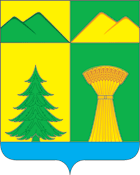 АДМИНИСТРАЦИЯ МУНИЦИПАЛЬНОГО РАЙОНА«УЛЁТОВСКИЙ РАЙОН»ЗАБАЙКАЛЬСКОГО КРАЯПОСТАНОВЛЕНИЕАДМИНИСТРАЦИЯ МУНИЦИПАЛЬНОГО РАЙОНА«УЛЁТОВСКИЙ РАЙОН»ЗАБАЙКАЛЬСКОГО КРАЯПОСТАНОВЛЕНИЕАДМИНИСТРАЦИЯ МУНИЦИПАЛЬНОГО РАЙОНА«УЛЁТОВСКИЙ РАЙОН»ЗАБАЙКАЛЬСКОГО КРАЯПОСТАНОВЛЕНИЕАДМИНИСТРАЦИЯ МУНИЦИПАЛЬНОГО РАЙОНА«УЛЁТОВСКИЙ РАЙОН»ЗАБАЙКАЛЬСКОГО КРАЯПОСТАНОВЛЕНИЕ«____» марта 2022 года«____» марта 2022 года№ ______/нс.УлётыОб утверждении Порядка установления причин нарушения законодательства о градостроительной деятельности на территории муниципального района «Улётовский район» Забайкальского краяОб утверждении Порядка установления причин нарушения законодательства о градостроительной деятельности на территории муниципального района «Улётовский район» Забайкальского краяОб утверждении Порядка установления причин нарушения законодательства о градостроительной деятельности на территории муниципального района «Улётовский район» Забайкальского краяОб утверждении Порядка установления причин нарушения законодательства о градостроительной деятельности на территории муниципального района «Улётовский район» Забайкальского края